Фотоотчет по  проекту «Веселый огород» «Огород на окне»Здравствуйте, уважаемые коллеги. В марте 2017 года мы начали проект «Веселый огород», «Огород на окне», целью которого было формирование экологических представлений детей об овощных культурах в процессе выращивания их из семян. Наш проект был краткосрочный, он длился три месяца: март, апрель, май и включал в себя три этапа: подготовительный, основной и заключительный. Актуальность проекта: проект направлен на расширение и обобщение знаний о культурных огородных растения, на то, как ухаживать за растениями, на осознание значимости овощей в жизнедеятельности человека. Предмет исследования: культурные растения: огурец, помидор, перец, баклажан, горох, фасоль, укроп, лук.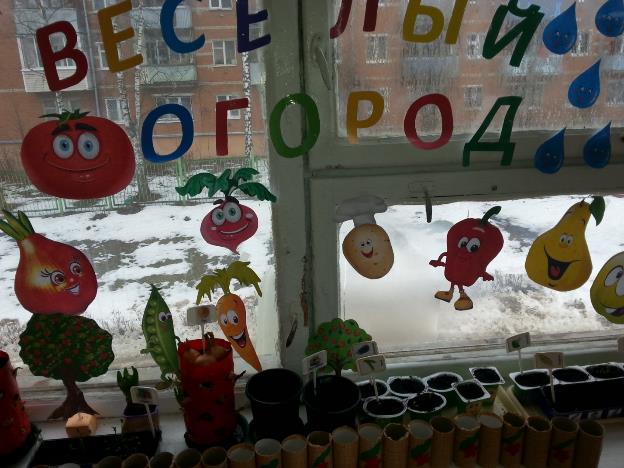 При реализации основного этапа дети очень внимательно изучали и рассматривали семена культурных растений, которые мы сажали.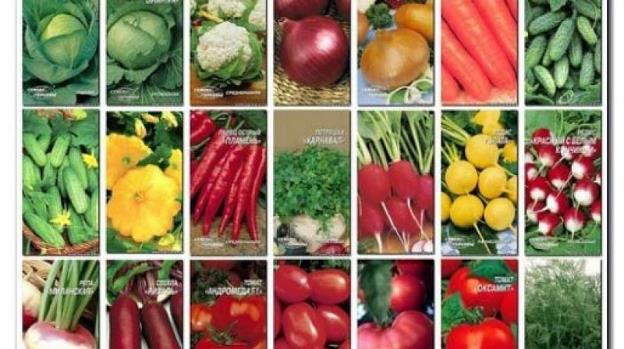 Сажали семена томата, перца, лука, кукурузы.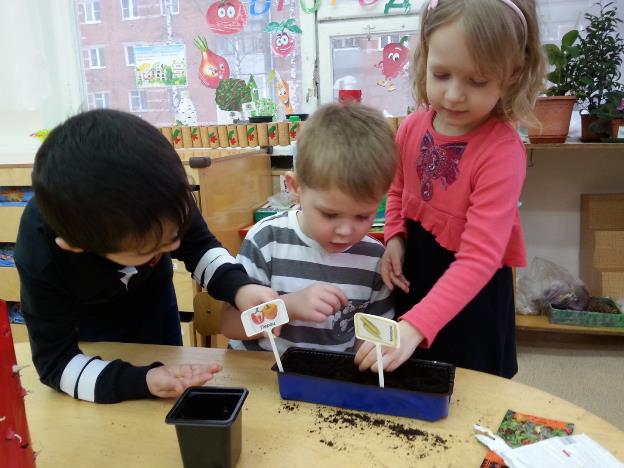 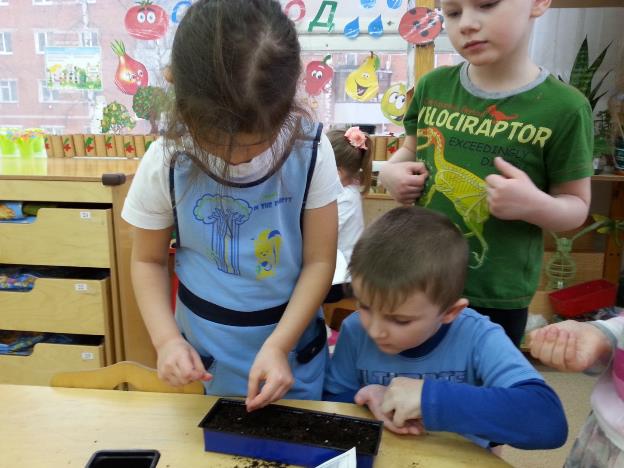 Высаживали лук и чеснок в специально заготовленную землю.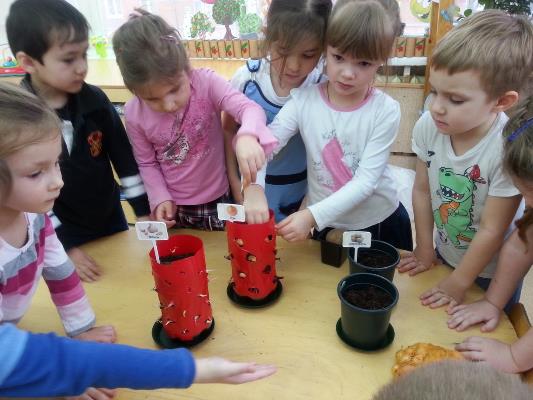 Про картошку мы тоже не забыли.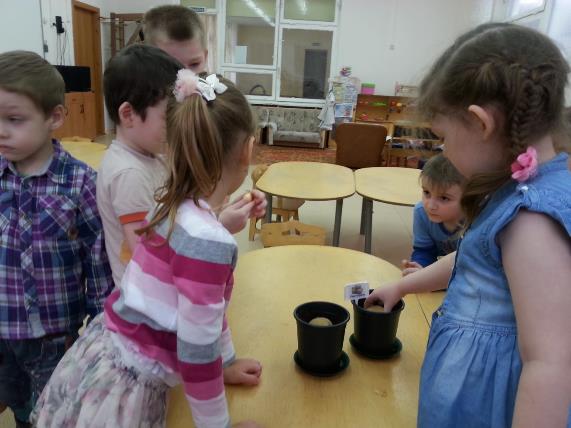 Дети с удовольствием поливали рассаду. 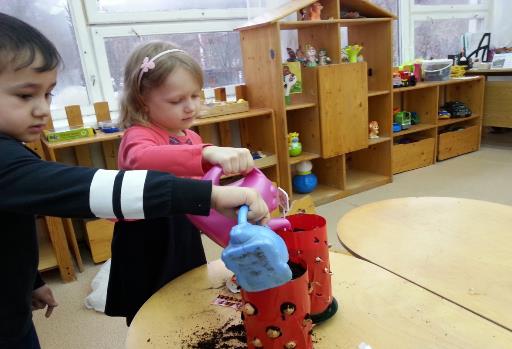 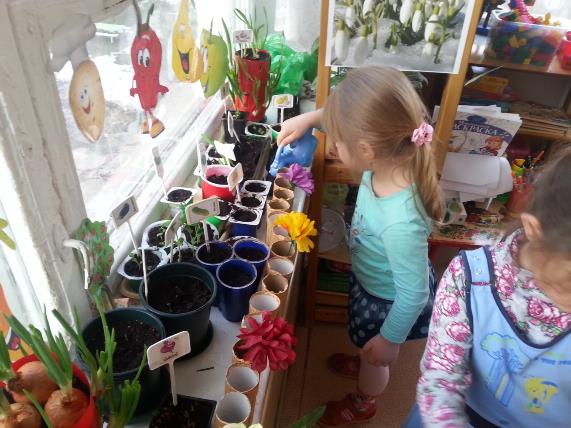 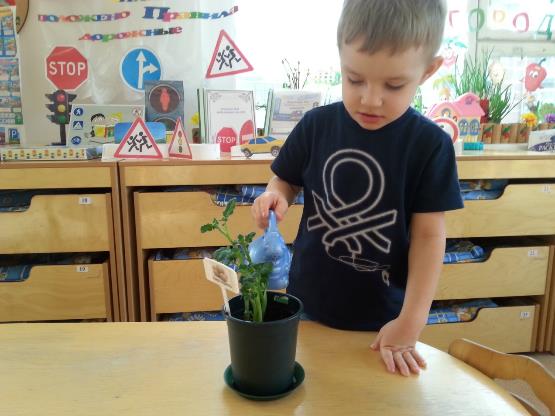 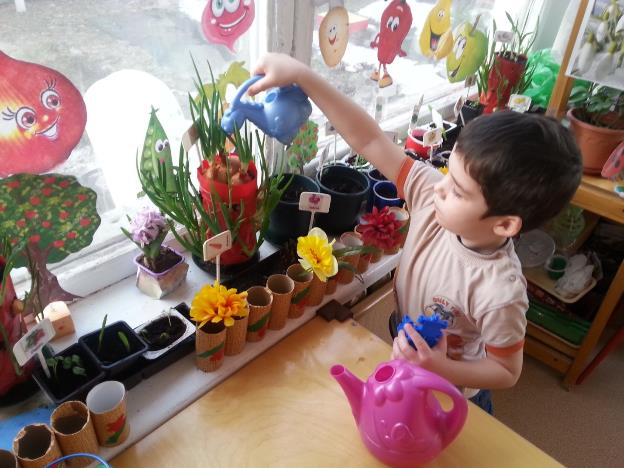 Каждый день наблюдали как прорастают семена, как растут и развиваются растения.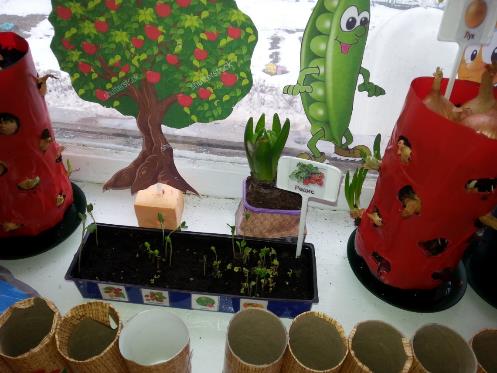 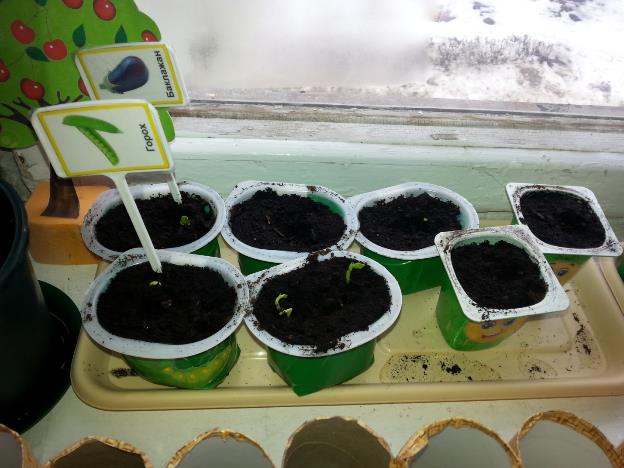 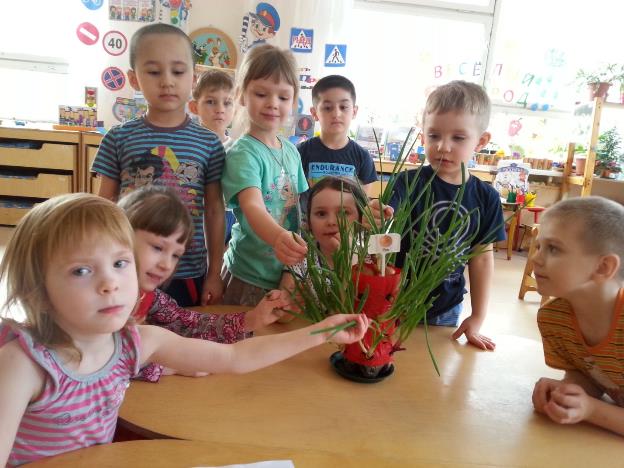 В мае, когда все наши овощи выросли, всю готовую рассаду мы высадили на наш замечательный огород, где и продолжили наблюдение за овощными культурами.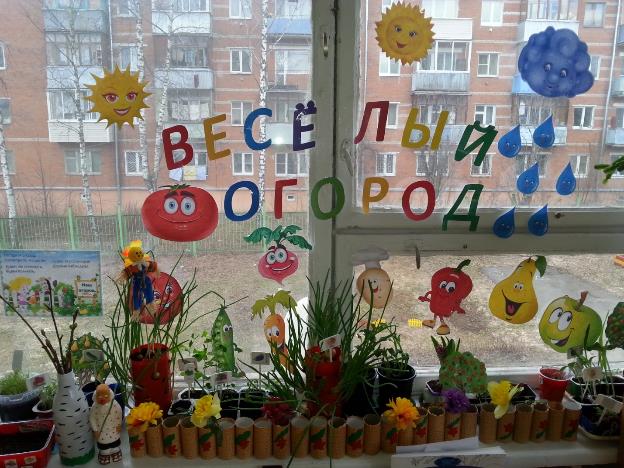 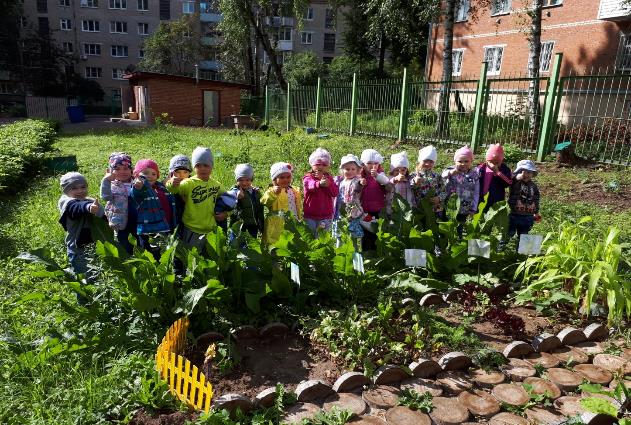 Дети поливали наши растения и активно заботились о них, наблюдали за тем, как они растут и за появлением  первого урожая.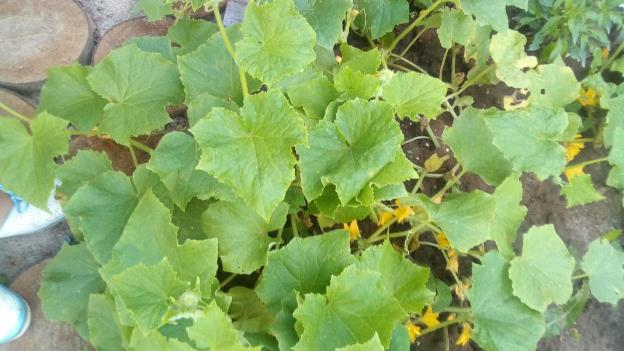 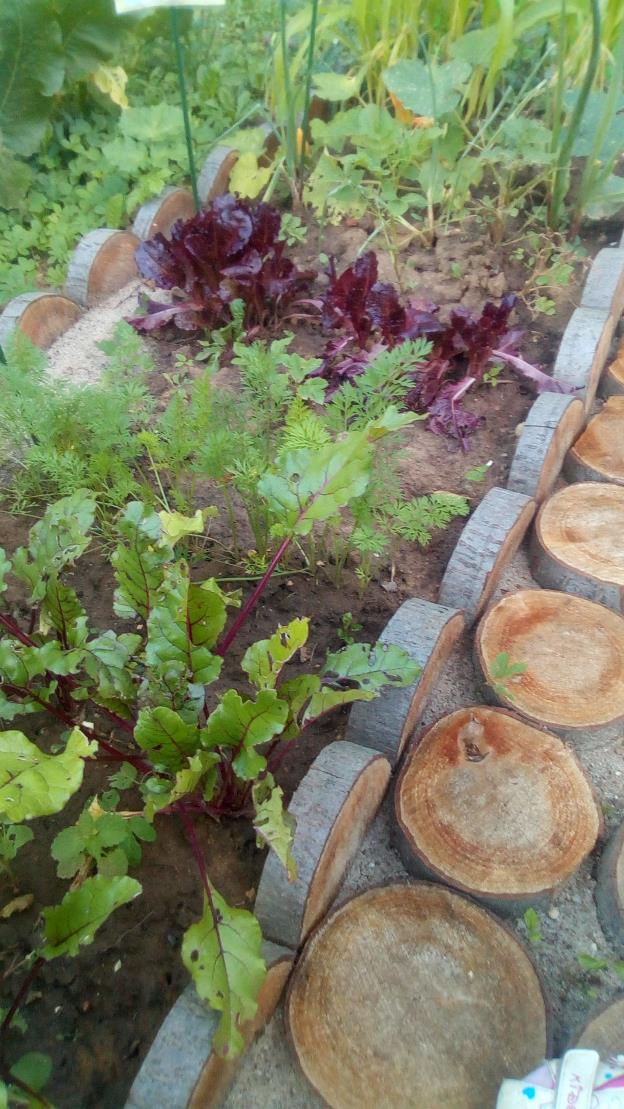 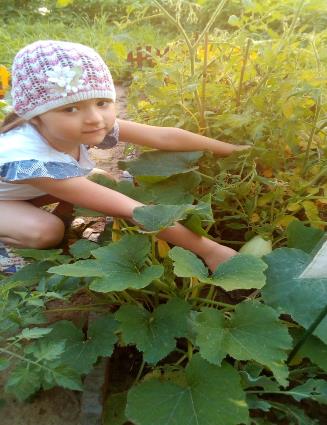 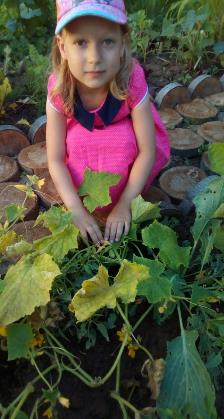 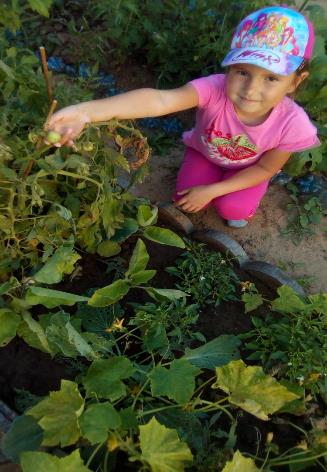 Заключительным этапом нашего проекта был, конечно же, сбор урожая.Дети с огромным удовольствием радовались тому, что у них получилось вырастить самим.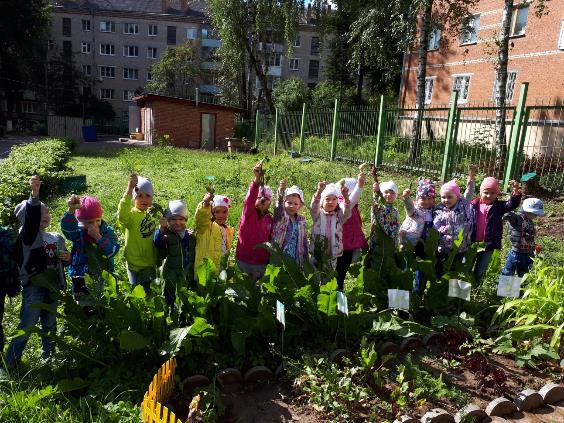 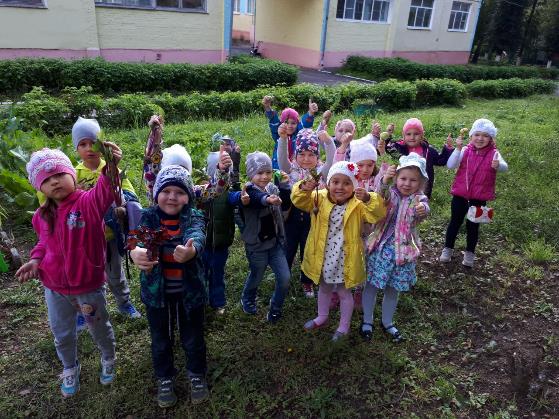 Наш урожай!  Пускай он не такой уж большой, но зато выращенный с большой заботой и любовью и с горящими глазами счастливых детей!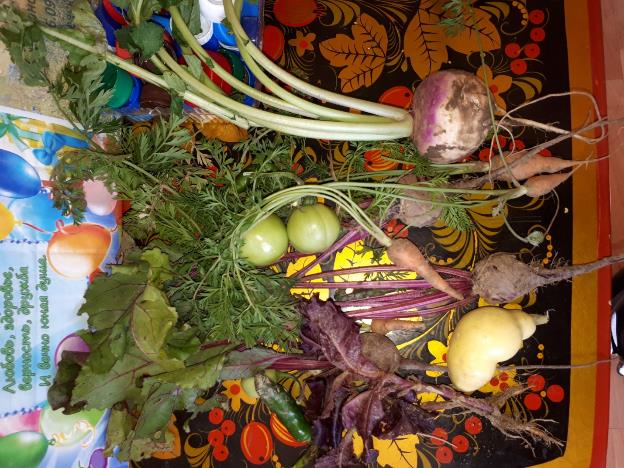 Спасибо за внимание.